Час памяти у книжной выставки «Когда стою у вечного огня»Ко Дню Неизвестного солдата в детской библиотеке прошел час памяти  у книжной выставки «Когда стою у вечного огня». В течение дня библиотекарь знакомила читателей с историей возникновения Дня Неизвестного солдата в России, с воинской доблестью и подвигами погибших российских и советских солдат, защищавших своё  Отечество, чьи имена остались неизвестными. Также ребята узнали о мемориалах неизвестным героям, установленным по всей стране и о том, как  важно сохранить память о них.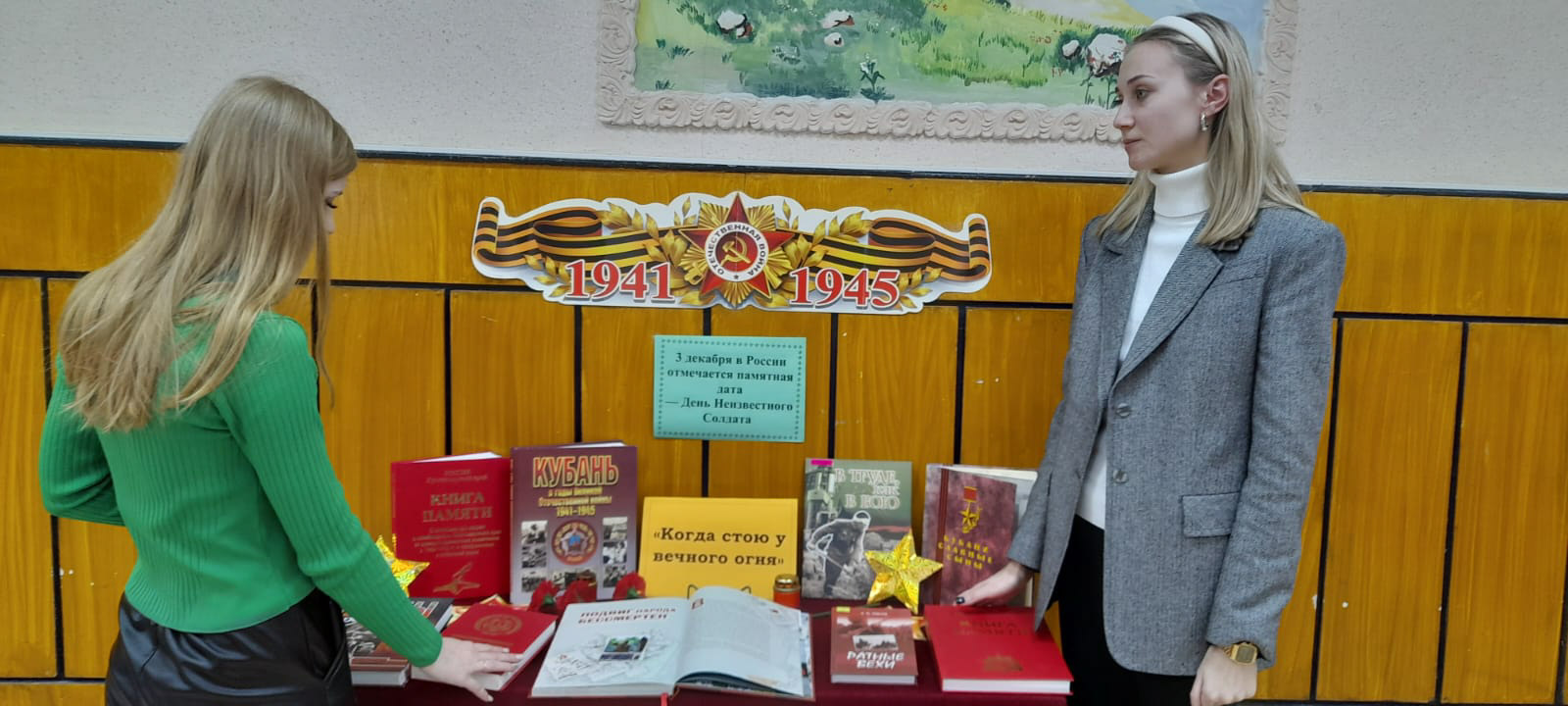 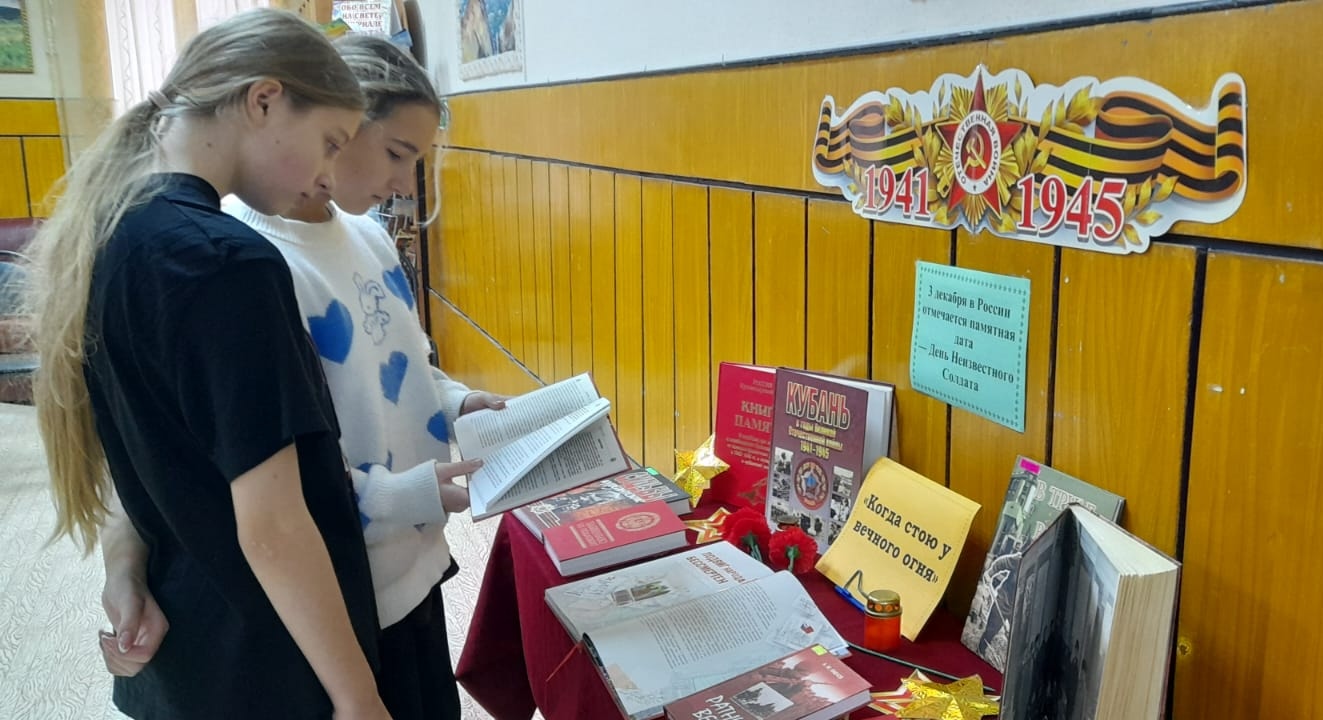 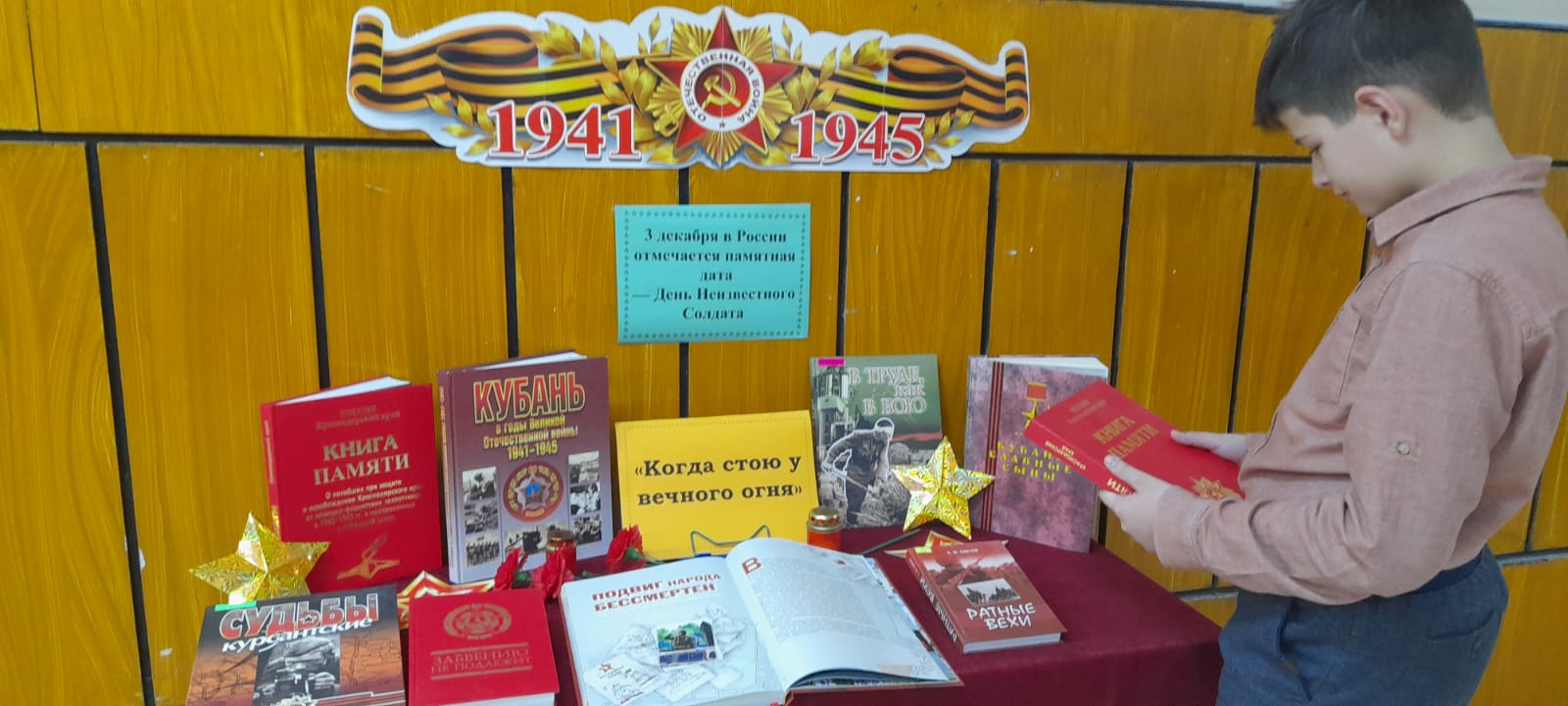 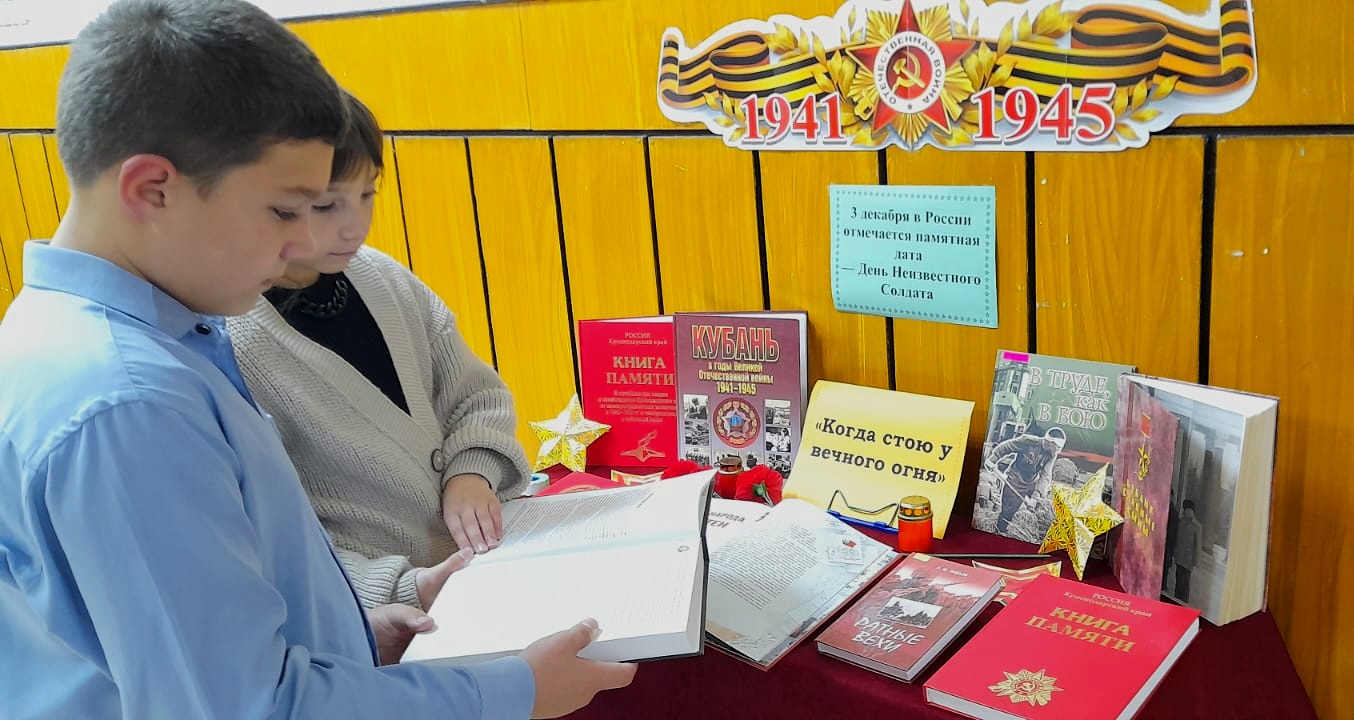 